GRADIMODanes vas čaka težka naloga, saj se boste danes spremenili v arhitekte – to so ljudje, ki narišejo načrt za hiše in  v zidarje, ki hišo gradijo.  Namreč danes boste gradili hišo. Pa ne kakršnokoli hišo, ampak hišo iz krompirja in zobotrebcev. Hiša mora biti postavljena, kar pomeni, da mora stat.Za to boste potrebovali:1 olupljen krompir ( če imaš plastelin, ga lahko uporabiš)Zobotrebce, če nimate zobotrebcev, lahko v naravi naberete drobne vejeDomišljijoTukaj imate nekaj primerov: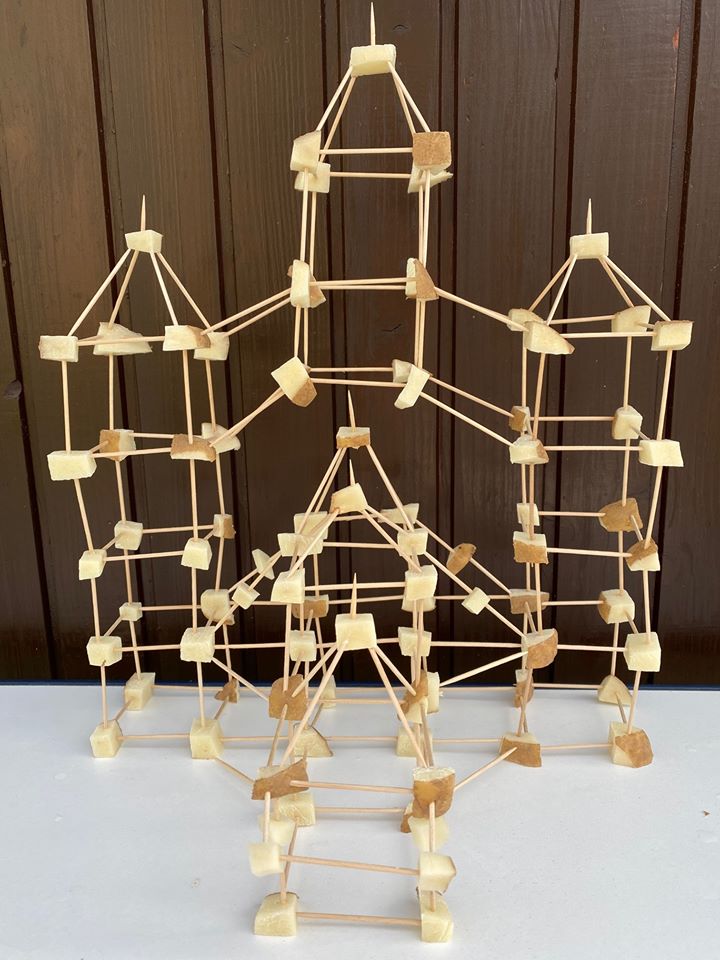 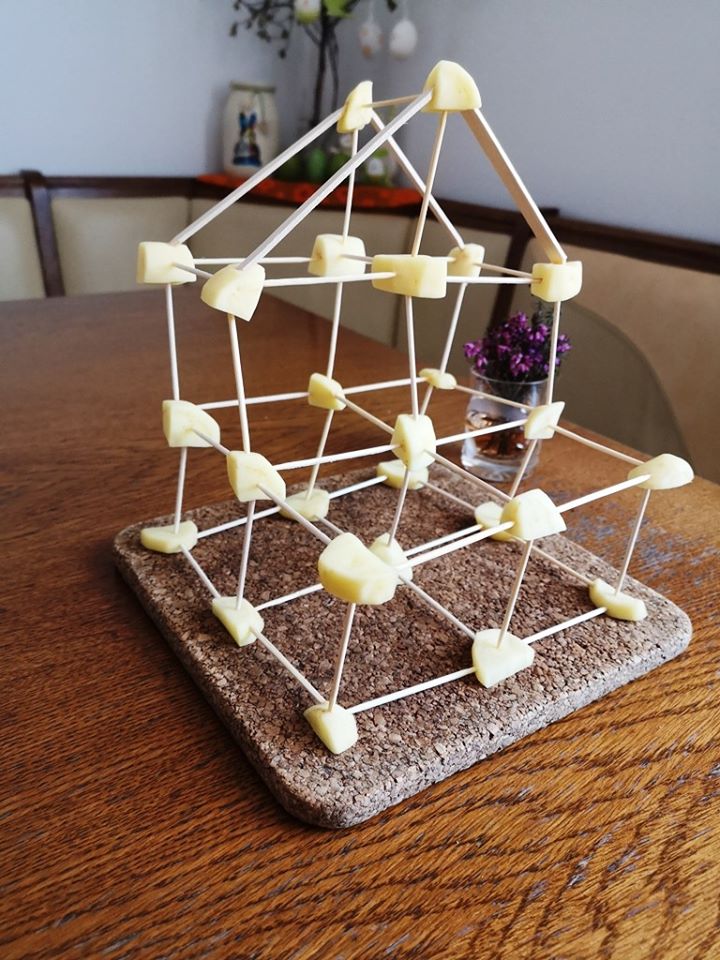 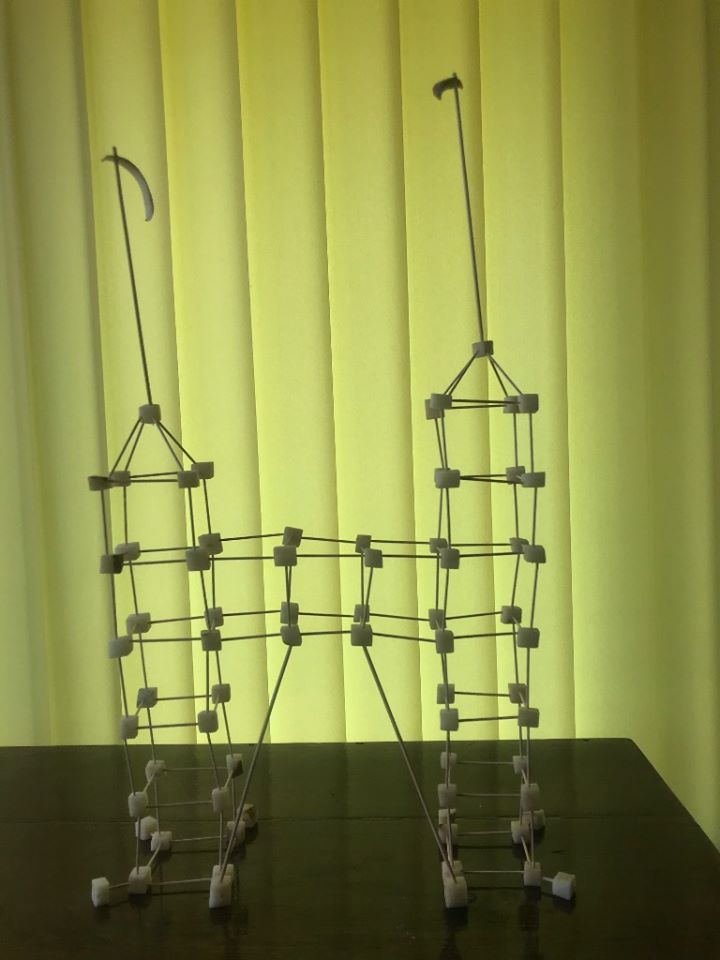 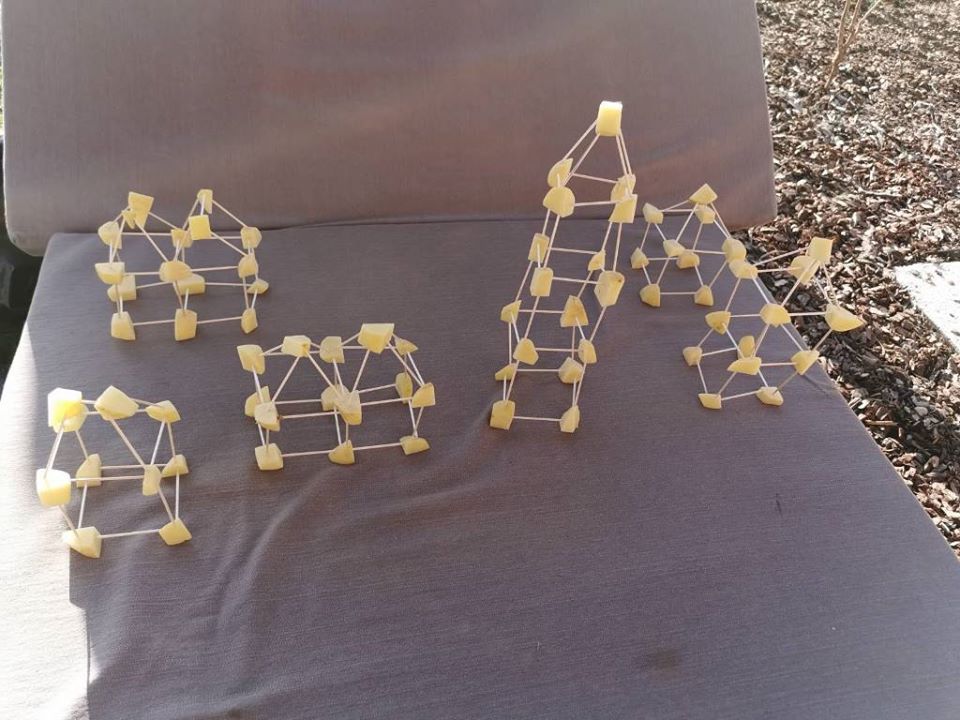 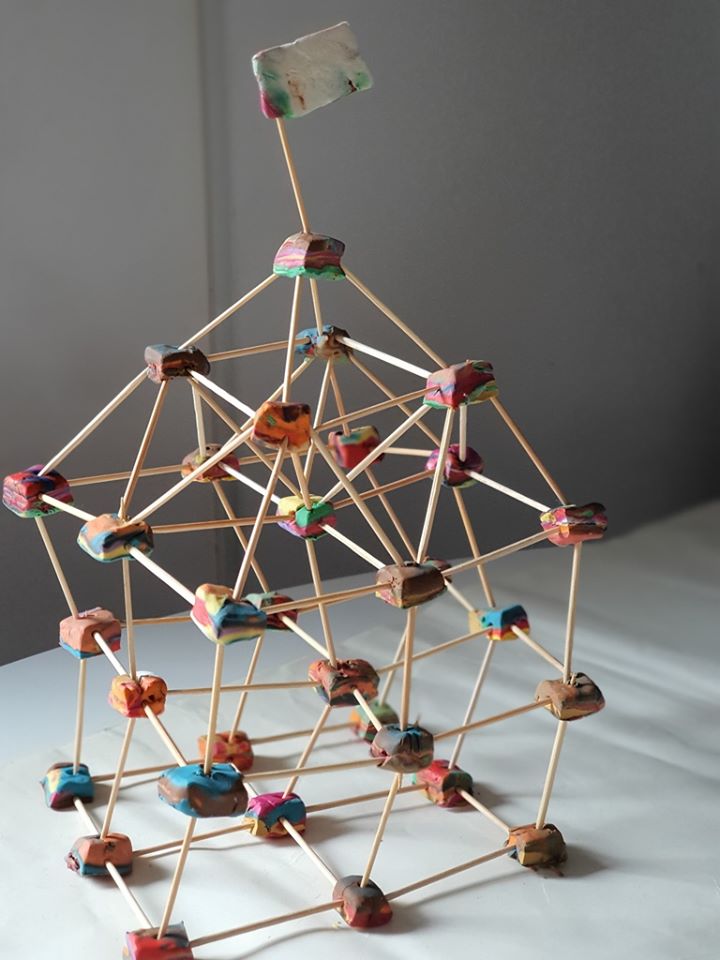 